Primary purpose of the roleCoordinate and undertakes policy development, providing analysis and advice, to support Agency and/or Government policy initiatives and commitments.Key accountabilitiesUndertake research and analysis, reviewing alternatives in relation to policy deliverables, to contribute to the policy process and to inform decision makingProvide a range of project management and support services, including preparation of discussion papers, briefs and submissions, to contribute to the development and delivery of policy initiativesPrepare and review policy advice to ensure alignment with policy directionsCommunicate with key stakeholders and coordinate working groups, committee meetings, and stakeholder consultations to support engagement as well as policy development and implementationUndertake research and collate information for reporting, monitoring and evaluation purposes to contribute to the achievement of policy outcomesKey challengesPerforming a range of policy development activities, given competing demands and priorities, and the need to adapt and assimilate information quickly to ensure policy outcomes are achievedKey relationshipsRole dimensionsDecision makingThe Policy Officer works with minimal supervision, and prepares policy and legal advice, including making recommendations, under the pressure of time constraints and exercises discretion in handling confidential and sensitive information.Reporting linePolicy Manager or the Executive Director, Policy Strategy and LegislationDirect reportsNilBudget/ExpenditureNilBudget/ExpenditureNilEssential requirementsLegal qualifications (Bachelor of Laws or equivalent)Sound knowledge of Commonwealth and State law, government functions and the legislative processCapabilities for the roleThe NSW Public Sector Capability Framework applies to all NSW public sector employees. The Capability Framework is available at https://www.psc.nsw.gov.au/workforce-management/capability-frameworkCapability summaryBelow is the full list of capabilities and the level required for this role. The capabilities in bold are the focus capabilities for this role. Refer to the next section for further information about the focus capabilities.Focus capabilitiesThe focus capabilities for the role are the capabilities in which occupants must demonstrate immediate competence. The behavioural indicators provide examples of the types of behaviours that would be expected at that level and should be reviewed in conjunction with the role’s key accountabilities.ClusterStronger Communities Stronger Communities DepartmentDepartment of Communities and JusticeDepartment of Communities and JusticeDivision/Branch/UnitLaw Reform and Legal ServicesLaw Reform and Legal ServicesLocationSydneySydneyClassification/Grade/BandDepartmental Professional Officer Grade 3Departmental Professional Officer Grade 3Role NumberTBATBAANZSCO Code224412224412PCAT Code21191812119181Date of Approval10 September 2019Ref: LRLS0002Agency Websitewww.justice.nsw.gov.auwww.justice.nsw.gov.auWhoWhyInternalManagerParticipate in discussions and decisions regarding policy developmentEscalate issues and propose solutionsReceive guidance and provide regular updates on key tasks, issues and prioritiesWork TeamSupport team members and work collaboratively to contribute to achieving team outcomesProvide and receive feedbackParticipate in meetings, share information and provide input on issuesStakeholdersRespond to enquiriesDevelop and maintain effective working relationships and open channels of communicationReport and provide updates on project statusExternalStakeholdersRespond to enquiriesDevelop and maintain effective working relationships and open channels of communicationReport and provide updates on projectNSW Public Sector Capability FrameworkNSW Public Sector Capability FrameworkNSW Public Sector Capability FrameworkCapability GroupCapability NameLevel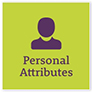 Display Resilience and CourageAct with IntegrityManage SelfValue Diversity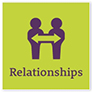 Communicate EffectivelyCommit to Customer ServiceWork CollaborativelyInfluence and Negotiate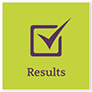 Deliver ResultsPlan and PrioritiseThink and Solve ProblemsDemonstrate Accountability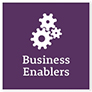 FinanceTechnologyProcurement and Contract ManagementProject Management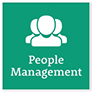 Manage and Develop PeopleInspire Direction and PurposeOptimise Business OutcomesManage Reform and ChangeNSW Public Sector Capability FrameworkNSW Public Sector Capability FrameworkNSW Public Sector Capability FrameworkGroup and CapabilityLevelBehavioural IndicatorsPersonal AttributesDisplay Resilience and CourageIntermediateBe flexible and adaptable and respond quickly when situations changeOffer own opinion and raise challenging issuesListen when ideas are challenged and respond in a reasonable wayWork through challengesStay calm and focused in the face of challenging situationsPersonal AttributesManage SelfAdeptLook for and take advantage of opportunities to learn new skills and develop strengthsShow commitment to achieving challenging goalsExamine and reflect on own performanceSeek and respond positively to constructive feedback and guidanceDemonstrate a high level of personal motivationRelationshipsCommunicate EffectivelyAdeptTailor communication to the audienceClearly explain complex concepts and arguments to individuals and groupsMonitor own and others’ non-verbal cues and adapt where necessaryCreate opportunities for others to be heardActively listen to others and clarify own understandingWrite fluently in a range of styles and formatsResultsDeliver ResultsIntermediateComplete work tasks to agreed budgets, timeframes and standardsTake the initiative to progress and deliver own and team/unit workContribute to allocation of responsibilities and resources to ensure achievement of team/unit goalsSeek and apply specialist advice when requiredResultsThink and Solve ProblemsIntermediateResearch and analyse information and make recommendations based on relevant evidenceIdentify issues that may hinder completion of tasks and find appropriate solutionsBe willing to seek out input from others and share own ideas to achieve best outcomesIdentify ways to improve systems or processes which are used by the team/unitBusiness EnablersProject ManagementIntermediatePerform basic research and analysis which others will use to inform project directionsUnderstand project goals, steps to be undertaken and expected outcomesPrepare accurate documentation to support cost or resource estimatesParticipate and contribute to reviews of progress, outcomes and future improvementsIdentify and escalate any possible variance from project plans